Информационно- методический дистанционный центр «ОЛИМП»  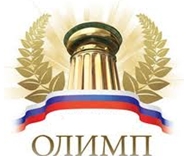 Адрес сайта: http://konkursolimp.ru/Сайт является зарегистрированным в Российской Федерации средством массовой информации.Свидетельство о регистрации ЭЛ № ФС 77-61641 от 07.05.2015 года.АДРЕС электронной почты - olimpumnik@yandex.ruТелефон для справок - 8 905 910 71 54проводитВсероссийскую викторину  «Битвы мировой истории».Тематика викторины: всеобщая история.Сроки проведения викторины/олимпиады: 05 октября 2016 года- 31 декабря 2016 года.Заявки принимаются до 31 декабря 2016 года включительно.Результаты будут опубликованы на сайте не позднее 25 января 2017 года.После опубликования результатов на сайте, происходит рассылка наградных материалов (до  15 февраля 2017 года).Участники викторины/олимпиады:учащиеся школ, лицеев, гимназий и других образовательных учреждений всех типов,  студенты (обучающиеся) учреждений  НПО,СПО и все желающие. Участие индивидуальное.Для участия в викторине/олимпиаде необходимо:1. Оплатить организационный взнос за участие (150 рублей за одного участника).2. Заполнить  заявку  на участие в викторине/олимпиаде, заполнить таблицу для ответов , приложить отсканированную копию квитанции об оплате.  Отправить  файлы в формате «Word» с выполненными заданиями на электронный адрес  olimpumnik@yandex.ru  в сроки проведения викторины/олимпиады.По результатам викторины/олимпиады будут определены победители, призеры  и участники, которые будут награждены дипломами и сертификатами. Координаторам и педагогам будут высланы сертификаты за подготовку учащихся.Организационный взнос за участие в конкурсе:150 рублей (электронный вариант) за одного участника (1-5 участников); 125 рублей (электронный вариант) участие более 5 учащихся (от 6 участников);100 рублей (электронный вариант) участие более 10 учащихся (от 11 участников).Организационный взнос группы участников может быть оплачен одной суммой!                                                    Оплата производится: 1.По квитанции Сбербанка (Приложение 2)скачать с сайта  http://konkursolimp.ru2. С сайта через  Яндекс.Деньги    http://konkursolimp.ru/oplata-za-uchastie/  Коллеги, дождитесь подтверждения получения работы. Вам ответят в течение 48 часов!Распределение оргвзносов:ИМЦ«ОЛИМП» проводит общероссийские педагогические конкурсы с целью выявления и награждения талантливых педагогов. Все поступающие оргвзносы от участников идут на покрытие расходов на изготовление и пересылку дипломов, и прочих сопутствующих расходов.Название викторины: «Битвы мировой истории».Тематика викторины: всеобщая история.Викторина посвящена историческим сражениям, произошедшим в мировой истории. Исторические битвы привязаны к географическому названию (к городам, рекам, крепостям и т.д.). В кроссворде необходимо правильно назвать географическое название местности, где  произошло вооружённое  сражение. Уважаемые участники!Вам предлагается ряд заданий.Ответы необходимо записать в таблицу ответов (Приложение)!Внимательно читайте задания и инструкции к ним! Удачи!!!Вопросы викторины: По  горизонтали:2.Франко-канадское восстание.Дата  сражения: 1837 год. Сражение произошло  между лоялистами во главе с полковником Уэтероллом и канадскими  мятежниками. Последние потерпели поражение. 4.Австро-турецкие войны.Дата сражения: 10 августа 1716 года. Сражением руководил принц Евгений Савойский во главе 80-тысячной австрийской  армией, состоявшей в основном из ветеранов фламандской кампании, наголову разгромил 110-тысячное турецкое войско под командованием Дарнада Али-паши. Турки потеряли 20 000 человек убитыми, 50 знамен и 250 пушек. Австрийцы потеряли около 3000 человек. 7. Индийское народное восстание. Дата сражения: 2 августа 1857 года. Английский гарнизон Агры совершил вылазку против 10-тысячного отряда мятежников, расположившегося в четырех милях от города. Контингент из города Кота, входивший в состав гарнизона, перешел на сторону мятежников, и плохо вооруженные английские войска под сильным давлением были вынуждены вернуться в Агру и укрыться в крепости. В октябре того же года колонна из четырех батальонов и двух кавказких полков под командованием полковника Грейтхеда столкнулась вблизи Агры с семитысячным соединением мятежников, которые после недолгого сопротивления обратились в бегство. 8.Аргосская война.Дата  сражения: 494 год до Р. X.. Сражение произошло между спартанцами под командованием Клеомена и аргосцами. Благодаря хитрости спартанцы застали противника врасплох и наголову разгромили его. Поражение положило конец гегемонии Аргоса в Пелопоннесе и породило соперничество с Афинами, которое позже вылилось в Пелопоннесские войны. 9. Вторая Македонская война.Дата  сражения: 198 год до Р. X. В сражении участвовали 20 000 македонян под командованием Филиппа и два римских легиона под командованием Т. Квинкция Фламинина. Отряд из 4000 легионеров проник в тыл лагеря Филиппа и атаковал  одновременно с Фламинином, напавшим с фронта, после чего македоняне бежали, потеряв 2000 человек. 10.  Гражданские войны Римской империи.Дата сражения: 3 июля 323 года. Сражение произошло между 120-тысячной армией римского императора Константина I Великого и 165-тысячной армией Августа Лициния. Искусным маневрированием Константин выманил Лициния из укрепленного лагеря на открытую местность, где тот был разбит наголову, так как неопытные рекруты Лициния оказались беспомощными перед ветеранами противника. По сообщениям, в этом сражении погибло 34 000 человек.  13. Наполеоновские войны.Дата сражения: 20 апреля 1809  года. Сражение произошло между франко-баварскими войсками под командованием Наполеона (90000 человек) и австрийскими войсками эрцгерцога Карла (80000 человек). На левом фланге французов корпус маршала Ланна отбросил австрийцев после недолгого сопротивления. В центре баварцы испытали сильное давление, но постепенно Наполеон сумел обойти австрийцев с фланга, открывшегося после разгрома их правого крыла, и Карл был вынужден отступить. Австрийцы потеряли 7000 человек, французы и баварцы - около 3000 человек убитыми и ранеными. По вертикали:1.Испано-французская война.Дата сражения: конец 1474 года. Город с испанским  гарнизоном  осадили 11000 французов во главе с сеньором дю Людом. Испанская армия не смогла оказать гарнизону помощь, и после мужественного сопротивления 400 оставшихся в живых защитников города 14 марта 1475 года капитулировали, причем им было разрешено покинуть город с почестями. Захват города позволил французам завладеть Руссильоном.3. Персидские войны.Крепость с ассирийско-персидским гарнизоном была захвачена в мае 363 года римским войском императора Юлиана Отступника. Крепость была срыта, а город разрушен. 5.  Третья англомайсурская война.Дата сражения: 5 февраля 1792 года. Город с майсурским гарнизоном Типу Султана осадили 22000 англоиндийских солдат с 86 орудиями под командованием лорда Корнуоллиса. На следующий день англичане штурмовали внешние укрепления и захватили все оборонявшие город редуты, потеряв 530 человек; майсурцы понесли более тяжелые потери. С подходом подкреплений, 16 февраля, под командованием генерала Аберкромб, Типу Султан согласился на переговоры. В следующем месяце был подписан мир, в соответствии с которым Типу Султан передавал почти половину территории княжества англичанам. 6.Гражданская война в США.Дата  сражения: 8 октября 1862 года. Сражение произошло между 55000 северян во главе с генералом Бьюэллом и 23000 южан во главе с генералом Брэггом. Южане атаковали и отбросили северян, но не использовали успех, и ночью Брэгг отступил, захватив артиллерийский обоз. Потери северян составили 4000 человек, южане потеряли 2500 человек убитыми и ранеными. 8. Гражданская война в США.Дата сражения: 9 августа 1862 года. В сражении участвовали 15000 южан под командованием Джэксона и 20000 северян под командованием Поупа. Хорошо укрепившиеся южане подверглись нападению в 17 часов вечера, и до позднего вечера, пока не прекратилось сражение, отражали атаки противника. Северяне потеряли около 2800 человек убитыми, ранеными и пропавшими без вести, южане от 800 до 900 человек.11.Французские революционные войны.     Дата сражения: 25 июля 1799 года.  Наполеон атаковал позиции Мустафы-паши, который незадолго до этого высадился в Египте во главе 18-тысячного турецкого отряда. Французы (7000 человек) одержали полную победу, две трети турок были убиты, а 6000 человек во главе с пашой сдались в плен.      Английское вторжение в Египет.   Дата сражения: 8 марта 1801 года.  Пятитысячный английский отряд генерала сэра Ральфа Аберкромби высадился на побережье Абукира в виду двухтысячного французского отряда генерала Фриана. Высадка осуществлялась под интенсивным ружейным и артиллерийским обстрелом, который нанес англичанам потери в 1100 человек  убитыми и ранеными. Французы были выбиты со своих позиций, потеряв 500 человек.12. Первая англомайсурская война.Дата сражения: 10 сентября 1780 года. 11-тысячное майсурское войско Типу Султана окружило и перебило отряд из 3700 англичан под командованием полковника Бэйли, входивший в состав армии сэра Гектора Монро. Лишь несколько человек, включая самого Бэйли, смогли спастись. Ответы на вопросы.Ф.И.О. участника ________________________Класс__________________________________Краткое наименование ОУ_______________Регион_______________________________________Таблица для ответовЗаявка на участие в викторине«Битвы мировой истории».ВНИМАНИЕ! СУММА В КВИТАНЦИИ МЕНЯЕТСЯ.15268341011129713№ По горизонтали№По вертикали2143758698101113121Фамилия имя участника 2 Класс3Краткое наименование образовательного учреждения4Адрес участника (край, область, город, село)5ФИО координатора (руководителя)6Должность координатора7e-mail образовательного учреждения8e-mail личный9Разрешаю использовать указанную мною электронную почту для рассылки информации о проектах ИМЦ